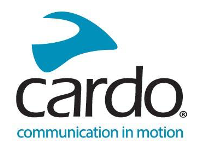 KTM e Cardo Systems ampliano la cooperazione per includere KTM PACKTALK EDGE nell'esperienza Motohall di KTMI fan di KTM potranno da oggi vivere comunicazioni chiare nello sperimentare la KTM’s RIDE ORANGE EXPERIENCE, l’Esperienza di Guida di KTM, uno straordinario giro dimostrativo presente al KTM Motohall. Ai partecipanti verrà offerta la possibilità di noleggiare un KTM PACKTALK EDGE per il loro giro in moto, aggiungendo un'altra dimensione a una giornata già fantastica.Risultato della partnership strategica tra Cardo Systems e KTM, il dispositivo KTM PACKTALK EDGE è compatto, leggero e si sincronizza perfettamente con la tecnologia avanzata, la potenza e le emozioni che i motociclisti possono sperimentare alla guida.Il dispositivo di connettività e comunicazione mobile top di gamma consente ai motociclisti di chattare tramite interfono con un massimo di altri 15 motociclisti del gruppo, seguire le istruzioni GPS, effettuare e ricevere chiamate e ascoltare musica attraverso altoparlanti JBL di alta qualità.Impermeabile, resistente alla polvere e al fango, il KTM PACKTALK EDGE è dotato di un esclusivo sistema magnetico "Air Mount" che offre una vestibilità universale dell'unità su tutti i caschi, tanto è sottile e privo di antenna, rendendolo così facile da maneggiare come qualsiasi modello KTM.Ma le novità non sono finite. Un’autonomia di 8 km (1,6 km da motociclista a motociclista) , microfono con cancellazione del rumore, una batteria con 13 ore di durata e ricarica rapida di serie sincronizzabile con KTM connect, garantiscono una sempre migliore esperienza di guida. La RIDE ORANGE EXPERIENCE è un'esperienza straordinaria del mondo KTM fruibile al KTM Motohall. Inizia con una visita alla mostra KTM Motohall, prima dell’avventura in moto con i mezzi KTM selezionati dal negozio di noleggio moto KTM Motohall. Insieme alle moto, i motociclisti riceveranno tutte le informazioni relative ai migliori percorsi da e per il KTM Motohall. 
I prezzi partono da € 99 a persona e possono essere prenotati da Get Your Tickets – KTM Motohall (ktm-motohall.com). La RIDE ORANGE EXPERIENCE riprende nella primavera del 2023 e offre la possibilità di noleggiare un KTM PACKTALK EDGE.Per l'acquisto, il KTM PACKTALK EDGE ha un prezzo consigliato di € 409,95 ed è disponibile presso i rivenditori Cardo o, in alternativa, può essere ordinato direttamente sul sito www.cardosystems.com.Crediti foto: si prega di controllare le didascalie delle immagini per il credito foto corretto – Cardo/KTM/Emanuel Tschann/Sebas Romero/Felix Steinreiber ProductionsA proposito di Cardo SystemsCardo è specializzata nella progettazione, sviluppo, produzione e vendita di sistemi di comunicazione e intrattenimento wireless all'avanguardia per motociclisti. Sin dalla sua fondazione nel 2004, Cardo ha aperto la strada alla stragrande maggioranza delle innovazioni per i sistemi di comunicazione Bluetooth per moto e nel 2015 ha introdotto nel mercato motociclistico il primo protocollo di comunicazione mesh powered al mondo. I prodotti dell'azienda, ora disponibili in oltre 100 paesi, sono i dispositivi di comunicazione leader a livello mondiale per l'industria motociclistica.